Publicado en Málaga el 24/05/2019 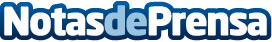 Martin Mingorance Abogados Málaga se refuerza con una web másEl bufete de abogados de Málaga Marting Mingorance apuesta por reforzarse con otra web más y así llegar a más clientes que necesiten de sus serviciosDatos de contacto:MartínNota de prensa publicada en: https://www.notasdeprensa.es/martin-mingorance-abogados-malaga-se-refuerza_1 Categorias: Derecho Finanzas Andalucia Emprendedores Consultoría http://www.notasdeprensa.es